別紙様式第 15 号就 農 中 断 届令和　　　年　　　月　　　日殿氏名　　　　　　　　　　　農業人材力強化総合支援事業実施要綱（平成 24 年４月６日付け 23 経営第 3543 号農林水産事務次官依命通知）別記１第６の１の（７）の規定に基づき就農中断届を提出します。※　下線部は経営開始型の場合は「２の（６）」とする。就農中断予定期間年年年月日～年月日中断理由就農再開に向けたスケジュール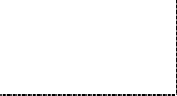 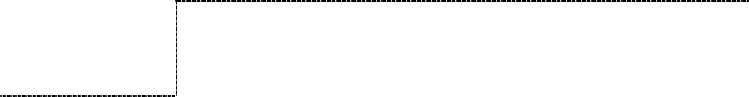 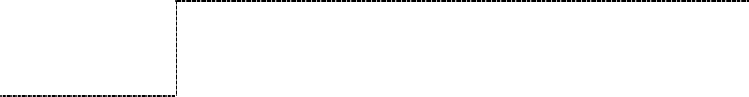 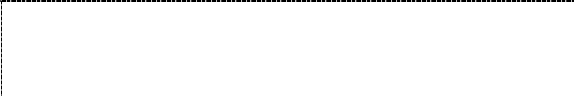 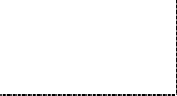 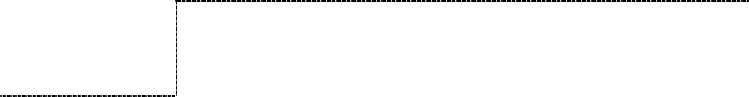 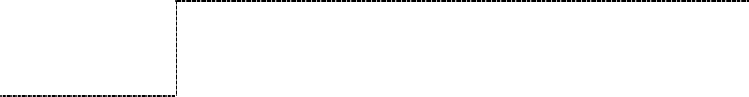 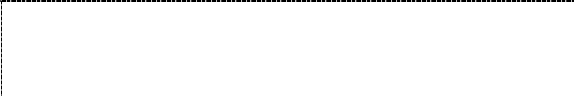 年月日日日日日日就農再開に向けたスケジュール年月日日日日日日就農再開に向けたスケジュール年月日日日日日日就農再開に向けたスケジュール年月日日日日日日